Муниципальное автономное общеобразовательное учреждениеБегишевская средняя общеобразовательная школаВагайского района Тюменской области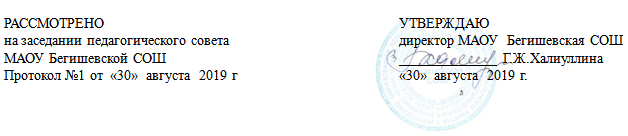 Положениео рабочей программе по учебному предмету (курсу) педагогамуниципального автономного общеобразовательного учрежденияБегишевской средней общеобразовательной школыВагайского района Тюменской области1. Общие положения1.1. Настоящее Положение о рабочей программе (далее - Положение) регулирует оформление структуру, порядок разработки и утверждения рабочей программы  по дисциплинам и курсам учебного плана и плана внеурочной деятельности. 1.2. Положение разработано в соответствии с нормативными  документами:Закон РФ «Об образовании в Российской Федерации» от 29 декабря 2012 года № 273- ФЗ;Порядок организации и осуществления образовательной деятельности по основным общеобразовательным программам - образовательным программам начального общего, основного, общего и среднего общего образования (утвержден приказом Минобрнауки России от 30.08.2013 № 1015;Федеральный государственный образовательный стандарт основного общего образования;Приказ Минобрнауки России от 6 октября 2009г. № 373 «Об утверждении федерального государственного образовательного стандарта начального общего образования»;Приказ Минобрнауки России от 17 декабря 2010г. № 1897 «Об утверждении федерального государственного образовательного стандарта основного общего образования»;Приказом Минобрнауки России от 17 мая 2012г. № 413 «Об утверждении федерального государственного образовательного стандарта среднего общего образования»;Приказ Минобразования РФ от 5 марта 2004 г. N 1089 "Об утверждении федерального компонента государственных образовательных стандартов начального общего, основного общего и среднего (полного) общего образования" Приказ Министерства образования и науки Российской Федерации от 31.12.2015г. № 1576 «О внесении изменений в федеральный государственный образовательный стандарт начального общего образования, утвержденный приказом Министерства образования и науки Российской Федерации от 6 октября 2009г. № 373»; Приказ Министерства образования и науки Российской Федерации от 31.12.2015г. № 1577 «О внесении изменений в федеральный государственный образовательный стандарт основного общего образования, утвержденный приказом Министерства образования и науки Российской Федерации от 17 декабря 2010г. № 1897».   Приказ Министерства образования и науки Российской Федерации от 31.12.2015г. № 1578 «О внесении изменений в федеральный государственный образовательный стандарт среднего общего образования, утвержденный приказом Министерства образования и науки Российской Федерации от 17мая  2012г. № 413».  Приказ Минобрнауки России от 07.06.2017 N 506 "О внесении изменений в федеральный компонент государственных образовательных стандартов начального общего, основного общего и среднего (полного) общего образования, утвержденный приказом Министерства образования Российской Федерации от 5 марта 2004 г. N 1089" Устав МАОУ Бегишевская СОШ;Примерная основная образовательная программа соответствующей ступени обучения;Учебный план МАОУ Бегишевской СОШ;Годовой учебный календарный график на текущий учебный год;Положение о промежуточной, текущей аттестации и переводе обучащихся.Рабочая программа -это нормативно-правовой документ, обязательный для выполнения в полном объеме, предназначенный для реализации требований к результатам освоения основной образовательной программы обучающимися в соответствии с нормативными документами.Цель рабочий программы - создание условий для планирования, организации и управления образовательным процессом по определенной учебной дисциплине (образовательной области). Программы отдельных учебных предметов должны обеспечить достижение планируемых результатов освоения образовательной программы начального, основного, среднего образования. Задачи Рабочей  программы: сформировать представление о практической реализации федерального государственного образовательного стандарта и федерального компонента при изучении конкретного предмета;  определить содержание, объем, порядок изучения учебных предметов с учетом целей, задач и особенностей образовательного процесса образовательного учреждения и контингента обучающихсяК рабочим программам учебных предметов и курсов относятся: программы по отдельным учебным предметам; программы предметных курсов; программы элективных курсов;программы внеурочной деятельности.1.4.  Рабочие программы учебных предметов, курсов являются обязательным компонентом содержательного раздела основных образовательных программ ОО. 1.5.  Рабочие программы учебных предметов, курсов разрабатываются на основе требований к результатам освоения основной образовательной программы с учетом основных направлений программ, включенных в структуру основной образовательной программы, и должны обеспечивать достижение планируемых результатов освоения основной образовательной программы.1.6. Формы реализации национально-регионального компонента и компонента образовательного учреждения государственного образовательного стандарта в рабочих программах определяются образовательным учреждением самостоятельно и отражаются в его рабочей программе.1.7. Рабочая программа составляется  на один год2. Разработка рабочей программы2.1. Разработка Рабочих программ  относится к компетенции МАОУ Бегишевская СОШ и реализуется ей и её филиалами самостоятельно.2.2. Рабочие программы составляются учителем-предметником,педагогом дополнительного образования по определенному учебному предмету или курсу(элективному, предметному, курсу внеурочной деятельности)на учебный год.Допускается разработка программы учебного предмета, курса коллективом педагогов одного предметного методического объединения.2.3.Проектирование содержания образования на уровне отдельного учебного предмета/курса осуществляется педагогом в соответствии с уровнем его профессионального мастерства и авторским видением дисциплины (образовательной области).2.4.Педагогический работник вправе: варьировать содержание разделов, тем, обозначенных примерной программе; устанавливать последовательность изучения тем; распределять учебный материал внутри тем; выбирать, исходя из целей и задач рабочей программы методики и технологии обучения и воспитания;  2.5. Рабочая программа составляется в двух экземплярах: один является структурным элементом образовательной программы и хранится у заместителя директора по учебной работе (методиста), второй хранится у учителя. 2.6. При составлении, принятии и утверждении Рабочей программы  должно быть обеспечено ее соответствие следующим документам:-федеральному государственному образовательному стандарту;-федеральному компоненту государственного образовательного стандарта;- примерной программе по учебному предмету (курсу);- авторской программе, прошедшей экспертизу и апробацию;-основной образовательной программе  МАОУ Бегишевская СОШ;-  учебно-методическому комплексу (учебникам).2.7. Если в примерной  программе не указано распределение часов по разделам и темам, а указано только общее количество часов, учитель в Рабочей программе по предмету  (курсу) распределяет часы по разделам и темам самостоятельно, ориентируясь на используемые учебно-методические комплекты и индивидуальные особенности учащихся.3.  Оформление рабочей программы3.1. Рабочая программа  должна быть оформлена по образцу, аккуратно, без исправлений, выполнена на компьютере. Текст набирается в редакторе Word шрифтом TimesNewRoman, кегль 12-14, межстрочный интервал одинарный, выравнивание по ширине, ориентация листа – альбомная, поля со всех сторон 1- 2 см; центровка заголовков и абзацы в тексте выполняются при помощи средств Word, листы формата А4. Таблицы вставляются непосредственно в текст.3.2. Титульный лист считается первым, но не нумеруется, также, как и листы приложения. 3.3. Календарно-тематическое планирование представляется в виде таблицы.3.4. Рабочая программа прошивается, с обратной стороны пломбируется печатью ОО.4.Структура рабочей программы4.1.Обязательные компоненты рабочей программы учебных предметов, курсов:титульный лист программы(Приложение 1); планируемые результаты освоения учебного предмета, курса; содержание учебного предмета, курса; календарно-тематическое планирование с указанием количества часов, отводимых на освоение каждой темы.4.2.Обязательные компоненты рабочей программы курсов внеурочной деятельности:титульный лист программы;результаты освоения курса внеурочной деятельности; содержание курса внеурочной деятельности с указанием форм организации и видов деятельности.4.3. Титульный лист (Приложение 1) содержит:полное наименование образовательного учреждениягриф «РАСМОТРЕНО» в левом верхнем углу с указанием номера и даты протокола заседания ШМО, где была принята данная рабочая программа;гриф «СОГЛАСОВАНО» с зам.директора по УВР в середине  гриф «УТВЕРЖДАЮ» в правом верхнем углу с указанием № приказа, даты и ФИО директора школы;название учебного курса, предметауказание класса, где изучается предмет (учебный курс);учебный год (годы) или срок освоения, в течение которого реализуется рабочая программаФИО учителя-предметника (учителей-предметников) - составителя (составителей) рабочей программы;наименование населенного пункта, год разработки программы4.4.Содержание рабочей программы выстраивается по разделам (темам) с указанием часов, отведённых на изучение каждого раздела (темы).4.5. Календарно-тематическое планированиес указанием количества часов, отводимых на освоение каждой темы (раздела)представляется в виде таблицы:Исходя из специфики предмета, опыта работы и методическихпредпочтений учителя в КТП допускается включение других разделов 5. Рассмотрение и утверждение рабочей программы.5.1.Учитель представляет Рабочую программу на заседание методического объединения учителей-предметников на предмет соответствия установленным требованиям. В протоколе заседания методического объединения учителей-предметников указывается факт соответствия Рабочей программы установленным требованиям.5.2. Рабочую программу представляют на согласование заместителю директора по УР. Рабочая программа анализируется заместителем директора по УР на предмет соответствия программы учебному плану общеобразовательного учреждения и требованиям федерального государственного образовательного стандарта; проверяется наличие учебника, предполагаемого для использования в федеральном перечне. Заместитель директора школы в титульном листе под грифом «Согласовано» ставит дату, подпись.5.3. После согласования рабочую программу утверждает директор ОУ, ставитгриф утверждения на титульном листе.Муниципальное автономное общеобразовательное учреждение  Бегишевская средняя общеобразовательная школаВагайского района Тюменской областиРабочая программа по учебному предмету«Химия»9 классСоставитель: учитель химии  Витряк Т.Н. Бегишево2019 годп/пНаименование разделов и темКоличество часовТип урока12В нижней части таблицы часы суммируютсяВ нижней части таблицы часы суммируютсяВ нижней части таблицы часы суммируютсяИтого: